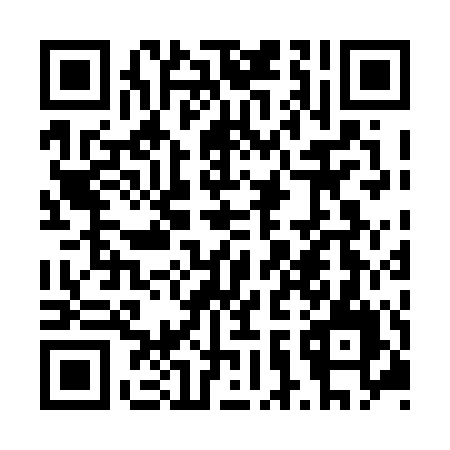 Ramadan times for Great Hill, Nova Scotia, CanadaMon 11 Mar 2024 - Wed 10 Apr 2024High Latitude Method: Angle Based RulePrayer Calculation Method: Islamic Society of North AmericaAsar Calculation Method: HanafiPrayer times provided by https://www.salahtimes.comDateDayFajrSuhurSunriseDhuhrAsrIftarMaghribIsha11Mon6:186:187:371:295:327:217:218:4012Tue6:166:167:361:285:337:227:228:4113Wed6:156:157:341:285:347:237:238:4314Thu6:136:137:321:285:357:247:248:4415Fri6:116:117:301:285:367:267:268:4516Sat6:096:097:281:275:377:277:278:4617Sun6:076:077:271:275:387:287:288:4818Mon6:056:057:251:275:397:297:298:4919Tue6:036:037:231:265:407:317:318:5020Wed6:016:017:211:265:417:327:328:5221Thu5:595:597:191:265:427:337:338:5322Fri5:575:577:171:265:437:347:348:5523Sat5:555:557:161:255:447:367:368:5624Sun5:545:547:141:255:457:377:378:5725Mon5:525:527:121:255:467:387:388:5926Tue5:505:507:101:245:477:397:399:0027Wed5:485:487:081:245:487:417:419:0128Thu5:465:467:061:245:497:427:429:0329Fri5:445:447:051:235:507:437:439:0430Sat5:425:427:031:235:507:447:449:0631Sun5:405:407:011:235:517:457:459:071Mon5:385:386:591:235:527:477:479:092Tue5:355:356:571:225:537:487:489:103Wed5:335:336:561:225:547:497:499:114Thu5:315:316:541:225:557:507:509:135Fri5:295:296:521:215:557:517:519:146Sat5:275:276:501:215:567:537:539:167Sun5:255:256:481:215:577:547:549:178Mon5:235:236:471:215:587:557:559:199Tue5:215:216:451:205:597:567:569:2010Wed5:195:196:431:206:007:587:589:22